Vzorník koberců PodiumMateriál: 100 %PP     Váha vlasu: 280 g /m2     Výška vlasu: +- 2 mm     Celková váha: 800 g/m2    

Celková výška: +-3mm Podklad: Precoat Klasifikace na oheň ČSN EN 135-01 Bfl – s1Vzorník koberců REVEXPOMateriál: 100 %PP     Váha vlasu: 650 g/m2     Výška vlasu: 3 mm     Celková váha: 730 g/m2    

Celková výška: 5 mm     Podklad: Latex     Klasifikace na oheň ČSN EN 135-01 Bfl-s1020
šedý melír 
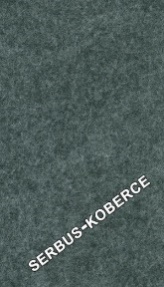 021
černá 
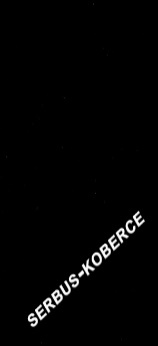 022
světle šedá 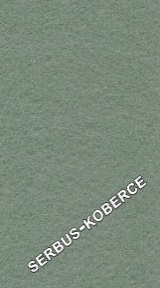 032
červená 
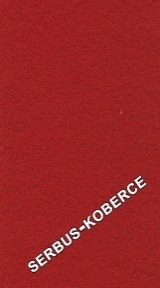 033
oranžová 
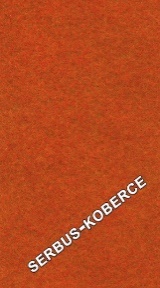 035
žlutá 
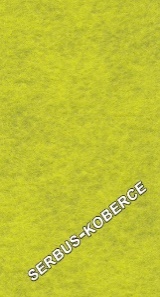 037
světle červená 
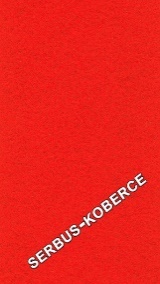 051
modrá námořnická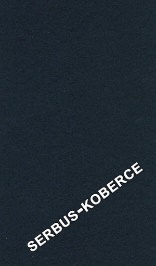 052
světle modrá 
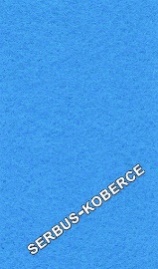 054
středně modrá 
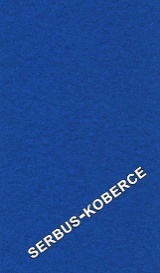 055
tmavě modrá 
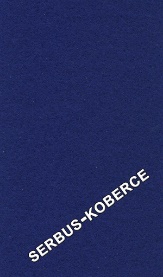 058
fialová 
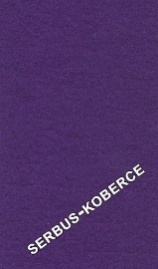 064
tmavě zelená 
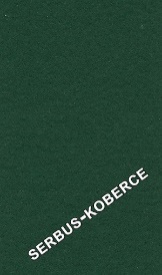 065
světle zelená 
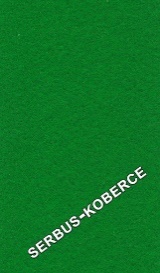 138
béžová 
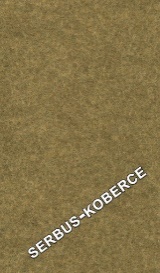 211
antracit 
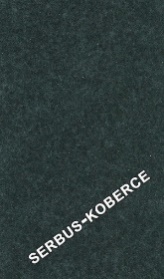 294
světle šedý melír 
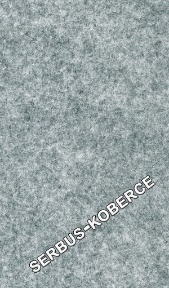 307
vínová 
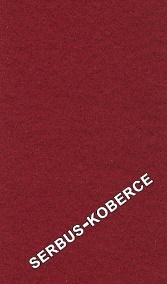 357
červenočerný melír 
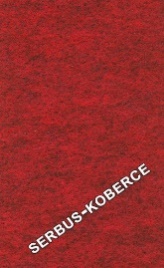 543
modročerný melír 
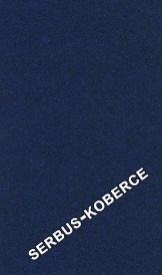 950
bílá 
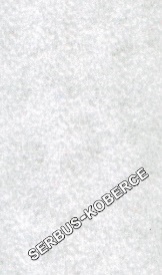 980
zelenočerný melír 
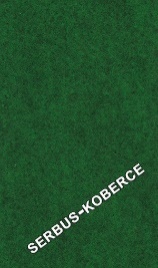 1310
béžová
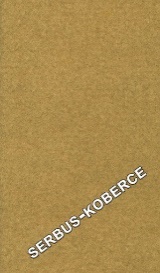 1323
anýzová
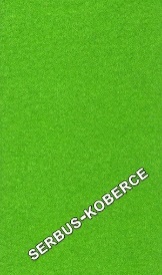 1335
tyrkysová
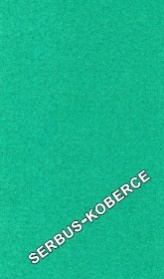 1340
růžová fuchsie
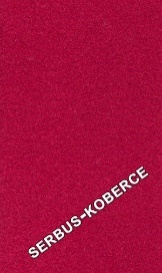 1343
modrofialová
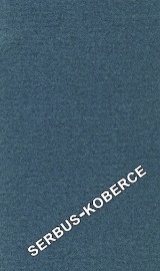 1349
středně modrá
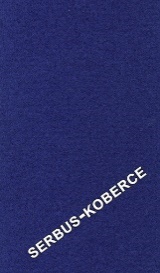 1360
žlutá 
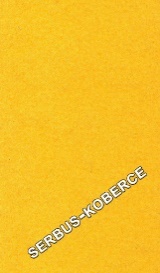 1366
tmavě zelená 
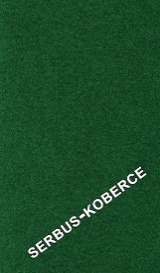 1370
oranžová 
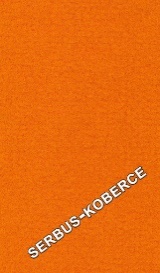 1375
vínová 
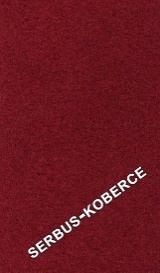 1380
tmavě modrá
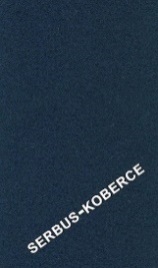 1389
hnědá
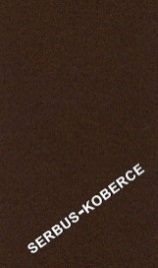 1390
modrá námořnická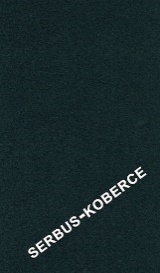 1391
světle fialová
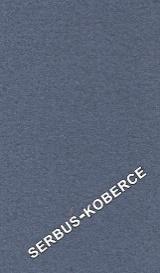 1392
fialová
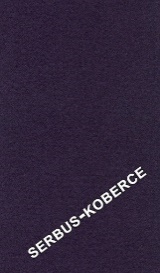 1893
světle šedá 
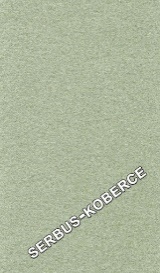 1896
tmavě šedá 
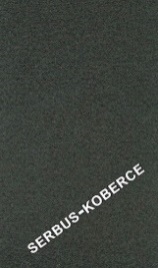 1897
středně šedá 
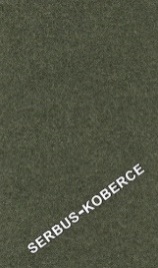 1967
světle zelená 
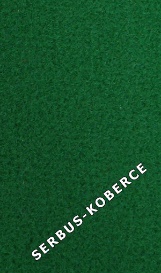 1969
světle modrá 
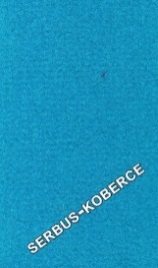 1961
černá 
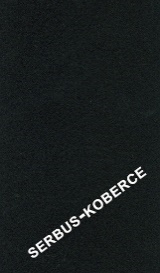 1963
světle béžová 
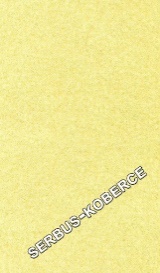 1964
červená 
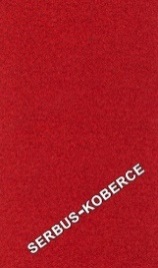 1982
karamelová 
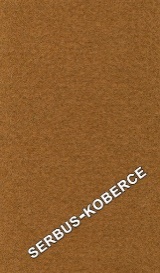 1984
cihlově-oranžová 
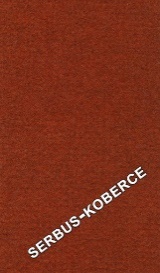 